                                                ПРОЕКТ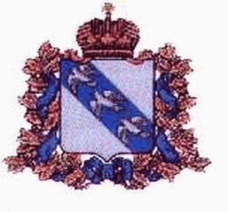 АДМИНИСТРАЦИЯ  КУРСКОЙ ОБЛАСТИКОМИТЕТ ПО УПРАВЛЕНИЮ ИМУЩЕСТВОМКУРСКОЙ ОБЛАСТИРЕШЕНИЕОТ _________________  					            №  01.01-17/__________Об утверждении результатов определения кадастровой стоимости земельных участков, расположенных на территории Курской областиВ соответствии со статьей 66 Земельного кодекса Российской Федерации, Федеральным законом от 3 июля 2016 года № 237-ФЗ «О государственной кадастровой оценке», Законом Курской области от 30.11.2015 года № 117-ЗКО «О разграничении полномочий органов государственной власти Курской области в сфере земельных отношений в Курской области», решением комитета по управлению имуществом Курской области от 16.06.2021 года № 01.01-17/618 «О проведении государственной кадастровой оценки земельных участков, расположенных на территории Курской области», отчетом об итогах государственной кадастровой оценки земельных участков, расположенных на территории Курской области от 31.10.2022 № 01_ЗУ_2022, комитет по управлению имуществом Курской области РЕШИЛ: Утвердить прилагаемые:результаты определения кадастровой стоимости земельных участков, расположенных на территории Курской области, по состоянию на 1 января 2022 года;средние значения удельных показателей кадастровой стоимости земельных участков, расположенных на территории Курской области, в разрезе муниципальных районов (городских округов) Курской области по состоянию на 1 января 2022 года.Решение вступает в силу  по истечении одного месяца после дня его обнародования (официального опубликования).Председатель комитета						                   Д.А. Савин